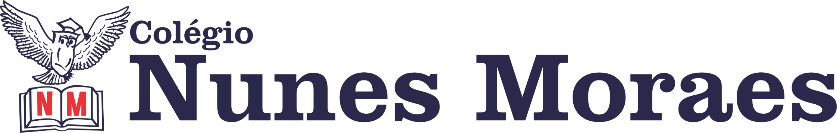 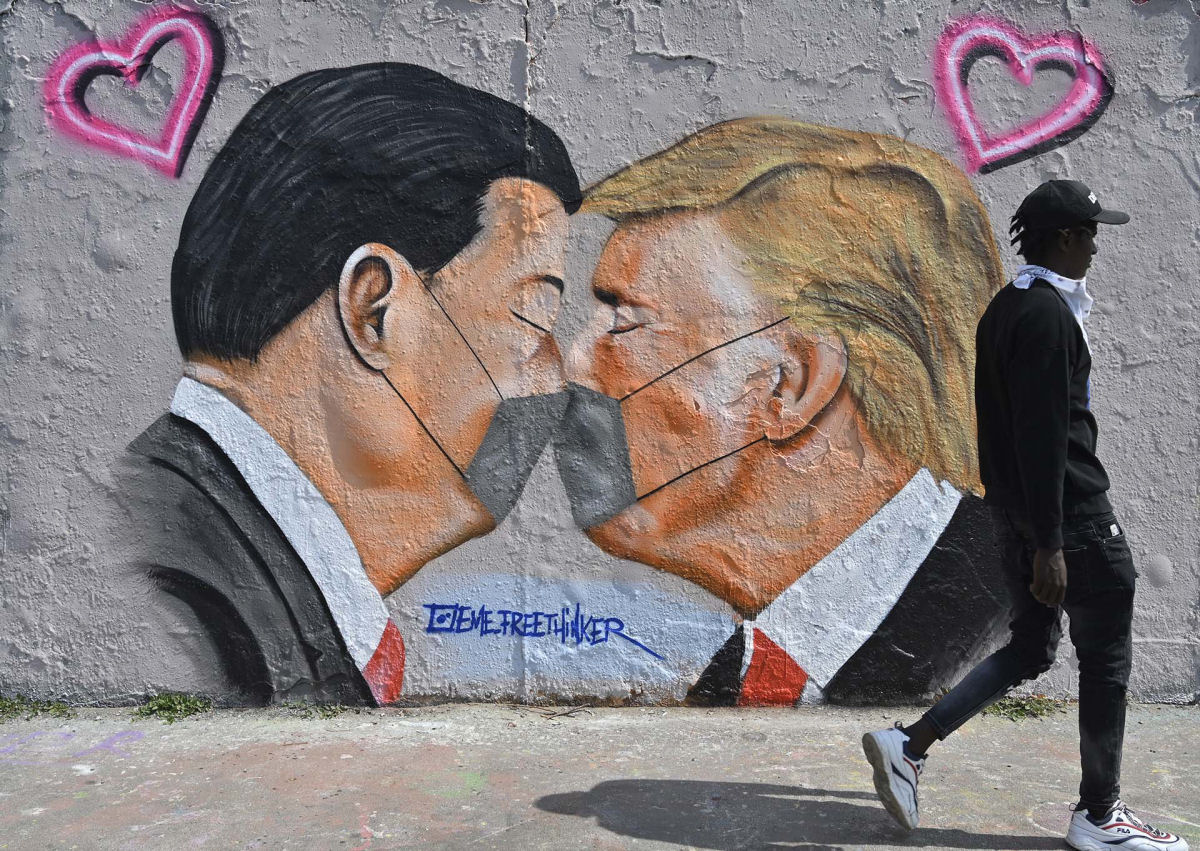 Mural com os presidentes de China e Estados Unidos, Xi Jinping e Donald Trump.Obra do artista Eme Freethinker em Berlim, Alemanha.Boa tarde. Que as aulas de hoje sejam muito proveitosas.►1ª AULA: 13h -13:55’  -  QUÍMICA 2  - PROFESSORA KATHARINA FERNANDES     FRENTE  4 – AULA  9  -PROPRIEDADE COLIGATIVAS  II   - OSMOSCOPIAPasso 1 – Encontro pelo Meet pelo link disponibilizado no início da aula.Caso não consiga acessar o Meet,  comunique-se com a   Coordenação.  Em seguida assista à videoaula no link abaixo. Somente DEPOIS realize o passo 2.https://youtu.be/FONHLbiOdMM    (até  14’)Passo2 – É muito importante que você faça muitos exercícios do conteúdo aprendido para treinar seus conhecimentos. Desse modo, faça as atividades para sala da página 66, questões 1  e 3. *Envie foto das atividades resolvidas para FLY NUNES MORAES . Escreva a disciplina, seu nome e seu número em cada página.Passo 3 – A cada ciclo de questões podemos os discutir as suas dúvidas com resolução e o gabarito.Atividade de casa - atividade no link abaixo: O endereço de acesso: www.sprweb.com.br/lista/O código desta lista (3777106120)Ou, opcionalmente, use o link: http://www.sprweb.com.br/lista/?COD=3777106120 ►2ª AULA: 13:55’-14:50’   - FÍSICA 1  -  PROFESSOR BETOWER MORAIS      FRENTE 4 – AULA 12: ASSOCIAÇÃO DE RESISTORES -  Correção das questões propostas ORIENTAÇÕESPasso 1 – Ao iniciar seu horário de aula, dirija-se a sala do google meet para acompanhar as resoluções e comentários das questões citadas.Passo 2 – Faça interação com seu professor através do WhastApp durante o horário de sua aula.►3ª AULA: 14:50’-15:45’ - QUÍMICA 2 -PROFESSORA KATHARINA FERNANDES     QUÍMICA 4 – AULA 9  -PROPRIEDADE COLIGATIVAS  II - CONTINUAÇÃO– FATOR DE VANT´HOFF E CÁLCULO DE PRESSÃO OSMÓTICAPasso 1 – Encontro pelo Meet pelo link disponibilizado no início da aula;Caso não consiga acessar o Meet,  comunique-se com a   Coordenação.  Em seguida assista à videoaula no link abaixo. Somente DEPOIS realize o passo 2.https://youtu.be/FONHLbiOdMM (de 14’ até o final)Passo2 – É muito importante que você faça muitos exercícios do conteúdo aprendido para treinar seus conhecimentos. Desse modo, faça as atividades para sala da página 66, questões 2 e 4. *Envie foto das atividades resolvidas para FLY NUNES MORAES . Escreva a disciplina, seu nome e seu número em cada página.Passo 3 – A cada ciclo de questões podemos os discutir as suas dúvidas com resolução e o gabarito. Atividade de casa - Atividade no link abaixo: O endereço de acesso: www.sprweb.com.br/lista/O código desta lista (2118584044) OU USE O LINK: http://www.sprweb.com.br/lista/?COD=2118584044►INTERVALO: 15:45’-16:10’    ►4ª AULA:   16:10’-17:05’ – HISTÓRIA 2    – PROFESSOR RÔMULO VIEIRA    AULA 13 - A CRISE NO SEGUNDO REINADOPasso 1 – Assistir à aula no google meet. Explicaremos os principais pontos da crise no Segundo Reinado.Caso não consiga acessar o Meet,  comunique-se com a   Coordenação.  Em seguida assista à videoaula no link abaixo. Somente DEPOIS realize o passo 2.https://www.youtube.com/watch?v=cpDqdbXmIk4&t=158sPasso 2 – Resolução das questões 1, 2, 3 e 4 da página 80 - Atividades para sala.*Envie foto das atividades resolvidas para FLY NUNES MORAES . Escreva a disciplina, seu nome e seu número em cada página.Passo 3 – Atividade de casa: resolução da questões 1,2,3,4 e 5 da pág.81- Ativ. proposta- ENVIAR ATÉ: 03/07/20(sexta).►5ª AULA:   17:05’ – 18:00’  –  QUÍMICA 1   – PROFESSOR RENATO DUARTE  FRENTE 3 - CAPÍTULO 12 – HIBRIDIZAÇÃO E GEOMETRIA MOLECULAR.Passo 1 – Acessar o link do Google Meet para a aula online. Link disponibilizado no momento da aula.   Caso não consiga acessar o Meet,  comunique-se com a   Coordenação.  Em seguida assista à videoaula no link abaixo. Somente DEPOIS realize o passo 2.https://youtu.be/OIZ9ynP8xAwPasso 2 – É muito importante que você faça muitos exercícios do conteúdo aprendido para treinar seus conhecimentos. Desse modo, faça as atividades para sala da página 59 e 60.*Envie foto das atividades resolvidas para FLY NUNES MORAES . Escreva a disciplina, seu nome e seu número em cada página.Passo 3 – Ao final da aula, enviarei a correção com a resolução das atividades de sala.Tarefa de casa:  Atividades propostas – páginas 60 e 61 – Questões pares.►6ª AULA: 17:05’ – 18:00’  – MATEMÁTICA 1  – PROFESSOR BETOWER MORAIS   AUL COMPLEMENTAR:  Resolução com comentários de questões do 3º SIMULADO SASENEMORIENTAÇÕESPasso 1 – Ao iniciar seu horário de aula, dirija-se à sala do google meet. Acompanhe a resolução e os comentários sobre  algumas questões do 3º SIMULADO SAS ENEM. Tire suas dúvidas. Se não conseguir acessar a aula online, comunique-se com a coordenação. Depois estude o gabarito que será enviado para o grupo de whatsapp. Anote suas dúvidas e esclareça-as com o professor na próxima aula. 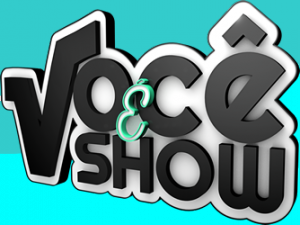 